Α Ν Α Κ Ο Ι Ν Ω Σ ΗΠαρουσίαση Διπλωματικής ΕργασίαςΧώρος: Αίθουσα Εργαστηρίου Η/Υ τμ Μαθηματικών, 1ος όροφος, κτίριο Βιολογίας, Σχολή Θετικών ΕπιστήμωνΗμέρα: Τρίτη 17 Δεκεμβρίου 2019Παρακαλείστε να παρευρεθείτε Από το Δ-ΠΜΣ Πολύπλοκα Συστήματα και Δίκτυα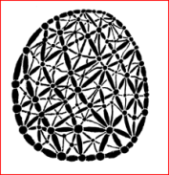 ΔΙΑΤΜΗΜΑΤΙΚΟ ΠΡΟΓΡΑΜΜΑ ΜΕΤΑΠΤΥΧΙΑΚΩΝ ΣΠΟΥΔΩΝ σταΠΟΛΥΠΛΟΚΑ ΣΥΣΤΗΜΑΤΑ και ΔΙΚΤΥΑΤΜΗΜΑ ΜΑΘΗΜΑΤΙΚΩΝΤΜΗΜΑ ΒΙΟΛΟΓΙΑΣΤΜΗΜΑ ΓΕΩΛΟΓΙΑΣΤΜΗΜΑ ΟΙΚΟΝΟΜΙΚΩΝ ΕΠΙΣΤΗΜΩΝΑΡΙΣΤΟΤΕΛΕΙΟ ΠΑΝΕΠΙΣΤΗΜΙΟ ΘΕΣΣΑΛΟΝΙΚΗΣ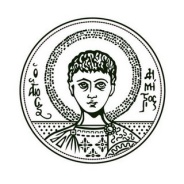 ΏραΦοιτητήςΤίτλος  Εργασίας3-μελής Επιτροπή14:15Φουδούλη ΑναστασίαΑνάλυση συστημάτων αυτόματων συστάσεων στο σύνολο δεδομένων MovielensΜπρατσας  Χ. (Ε)Αντωνίου Ι.Φαρμάκης Ν.